(add additional logos here if you wish or put logos on bottom)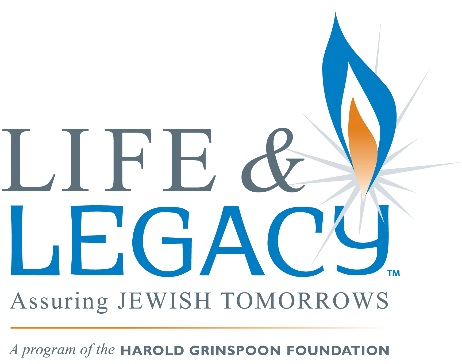 Legacy Gift Confirmation                                       	I/We,	, of	,	confirm that I have(Name)	(City)	(State)legally provided for my commitment to the (Name of program)                                         of  (community)  for the benefit of the following organization(s): 	I have provided for this gift within my estate plan and confirm that I have made the appropriate legal arrangements to assure that this will be accomplished on or about the time of my passing. I have currently provided that my commitment is acknowledged within the following document: 		Bequest in Will 	Charitable Remainder Trust 		Beneficiary of a Life Insurance Policy		Charitable Lead Trust 		Beneficiary of a Retirement Plan		Cash Endowment Gift 		Charitable Gift Annuity (CGA)		Other (please describe):I  am  pleased  to  be  able  to  support  the  Jewish  community  in  (community) through  my  legacy  gift. The approximate value of my commitment will be $	           or	% of my/our estate.Donor Signature	DateDonor Signature	DateOPTIONAL: Assistance to provide for my legacy commitment given by (Please designate adviser):My estate planning attorney is: 	  My financial planner is: 	Phone: 	 Phone: 	     Other: 	LIFE & LEGACYTM is sponsored and presented by (name of lead organization)                                                                               and is a collaborative effort of the following area agencies, synagogues and day schools: (list organizations or print logos)If you have not already submitted confirmation of your legacy gift, PLEASE COMPLETE & RETURN THIS FORM TO:(contact information)